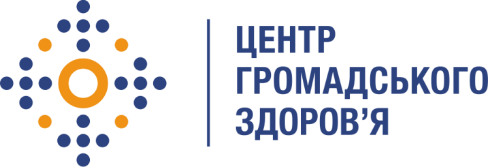 Державна установа «Центр громадського здоров’я Міністерства охорони здоров’я України» оголошує конкурс на відбір консультантів з ведення побічних реакцій на протитуберкульозні препарати, в рамках реалізації програми Глобального фонду по боротьбі зі СНІДом, туберкульозом та малярією «Зменшення тягаря туберкульозу та ВІЛ-інфекції через створення загального доступу до своєчасної та якісної діагностики та лікування туберкульозу і його резистентних форм, розширення доказової профілактики, діагностики та лікування ВІЛ-інфекції, та створення стійких та життєздатних систем охорони здоров’я».Назва позиції: консультант з ведення побічних реакцій на протитуберкульозні препаратиРівень зайнятості: частковаГеографія діяльності: Вінницька, Волинська, Дніпропетровська, Донецька, Житомирська, Закарпатська, Запорізька, Івано-Франківська, Кіровоградська, Київська, Луганська, Львівська, Миколаївська, Одеська, Полтавська, Рівненська, Сумська, Тернопільська, Харківська, Херсонська, Хмельницька, Черкаська, Чернівецька, Чернігівська області, м. Київ.Інформація щодо установи:Головним завданнями Державної установи «Центр громадського здоров’я Міністерства охорони здоров’я України» (далі – Центр) є діяльність у сфері громадського здоров’я. Центр виконує лікувально-профілактичні, науково-практичні та організаційно-методичні функції у сфері охорони здоров’я з метою забезпечення якості лікування хворих на соціально небезпечні захворювання, зокрема ВІЛ/СНІД, туберкульоз, наркозалежність, вірусні гепатити тощо, попередження захворювань в контексті розбудови системи громадського здоров’я. Центр приймає участь в розробці регуляторної політики і взаємодіє з іншими міністерствами, науково-дослідними установами, міжнародними установами та громадськими організаціями, що працюють в сфері громадського здоров’я та протидії соціально небезпечним захворюванням.Основні обов'язки:здійснення дводенних візитів до кінця 2020 року в заклади охорони здоров’я, що надають протитуберкульозну допомогу населенню, з метою аналізу та оцінки фармаконагляду, в т.ч. активного моніторингу безпеки протитуберкульозних препаратів;моніторинг та оцінка організації ведення побічних реакцій в закладі, що надає протитуберкульозну допомогу населенню;навчання на робочому місті персоналу закладу, що надає протитуберкульозну допомогу населенню, веденню побічних реакцій на протитуберкульозні препарати та активному моніторингу безпеки протитуберкульозних препаратів;підготовка комплексного аналітичного звіту із рекомендаціями за результатами проведеного візиту.  Вимоги до професійної компетентності:вища медична або фармацевтична освіта;досвід роботи за фахом не менше 3-х років в сфері надання послуг з протидії туберкульозу і/або фармаконагляду; знання національних та міжнародних стандартів/протоколів з питань ведення побічних реакцій на протитуберкульозні препарати та фармаконагляду;досконале володіння реєстрацією побічних реакцій, в т.ч. в системі АІСФдосвід в підготовці аналітичних звітів за результатами моніторингу і оцінки діяльності.Резюме мають бути надіслані електронною поштою на електронну адресу: vacancies@phc.org.ua. В темі листа, будь ласка, зазначте: «25-2020 Консультант з ведення побічних реакцій на протитуберкульозні препарати». Термін подання документів – до 19 лютого 2020 року, реєстрація документів 
завершується о 18:00.За результатами відбору резюме успішні кандидати будуть запрошені до участі у співбесіді. У зв’язку з великою кількістю заявок, ми будемо контактувати лише з кандидатами, запрошеними на співбесіду. Умови завдання та контракту можуть бути докладніше обговорені під час співбесіди.Державна установа «Центр громадського здоров’я Міністерства охорони здоров’я України»  залишає за собою право повторно розмістити оголошення про вакансію, скасувати конкурс на заміщення вакансії, запропонувати посаду зі зміненими обов’язками чи з іншою тривалістю контракту.